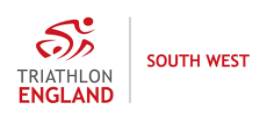 Triathlon England - South West Regional Committee Annual General Meeting (AGM)Date and time: Saturday 16th October 2021 at 2:00pmVenue: ZoomPresentCommittee:Jane Wild (CJW) - E126768, ChairAlan Bayliss (AB) - E1052869, SecretaryRuss Turner (RT) - E1096496, Vice-ChairRachel Hepworth (RH) - E1052647, TreasurerJon Shaw (JS) - E10108042, Regional Officials Co-ordinator (ROC)Members:Andy Poole - E13784Ann Kinahan - E1095663Anne Dockery - E1060855Anthony Dauncey - E1085246David Lem - E10159841Kate Taylor - E1061605Ian Taylor - E133262Margaret Sills - E3260Neil Perry - E136291Evie Horsefall - E10109467In Attendance:Debbie Hill (DH) - BTF, SW Regional Development Manager (RM)ApologiesMelanie Cumberland (MC) - E1043788, Junior Race Series Co-OrdinatorRichard Masling - E784Oliver Hilton - E124233 
Peter Douglass - E10137286AgendaOpening of meeting and Apologies for absenceConfirmation of Minutes of previous AGM, held on Saturday 17th October 2020Matters arisingPresentation of Annual Report from Regional Committee ChairpersonPresentation of Regional Committee Treasurer’s StatementPresentation of Reports from Regional Officials Co-ordinator and Junior Race Series OfficerPresentation of Report from Regional ManagerElection of Officers for 2022Resolutions - Regional ConstitutionDate of the 2022 MeetingClosure of MeetingNote that this meeting will be recorded to assist with compiling both the minutes and the register of attendance.MeetingThe Chair (CJW) opened the meeting, welcoming members and introducing the Committee members. Apologies were received from Richard Masling, Oliver Hilton, and Peter Douglass. The Chair also advised that the chat box would be used for simple YES/NO votes for the Officer elections and the Regional Constitution resolution.The minutes of the previous AGM held on 17th October 2021 were confirmed.One matter arising was concerning Item 9 (Resolutions) from the previous year’s AGM, which has been carried forward to Item 9 on this year’s agenda.The Chair’s Report was presented by the Chair (CJW) - the document is available here:https://www.britishtriathlon.org/regions/south-west/documents/agm-2021/chair-s-report-to-2021-agm_fnl.docx The Treasurer’s Statement was presented by the Treasurer (RH) - the document is available here:https://www.britishtriathlon.org/regions/south-west/documents/agm-2021/treasurers-agm-statement-oct-21.docx 6.	The Regional Officials Co-ordinator’s Report was presented by the ROC (JS) - the document is available here:https://www.britishtriathlon.org/regions/south-west/documents/agm-2021/triathlon-england-sw-agm-2021_roc-report.docx The Junior Race Series Co-ordinator (MC) was not available to present her report, however the document is available here:https://www.britishtriathlon.org/regions/south-west/documents/agm-2021/triathlon-england-sw-agm-2021_roc-report.docx The Regional Manager’s Report was presented by the RM (DH) - the document is availablehere:https://www.britishtriathlon.org/regions/south-west/documents/agm-2021/rm-report-agm-2021.docx In addition, DH advised that against the national trend, the South West has maintained its number of affiliated clubs from pre-Covid19 times.8.  The Election of Officers for 2022 - three existing committee members stood for re-election     unopposed:Russ Turner (Vice-Chair) - Proposed by Andy Simmonds and seconded by Anthony DaunceyJon Shaw (Regional Officials Co-ordinator) - Proposed by Alan Bayliss and seconded by Jane WildMelanie Cumberland (Junior Race Series Co-ordinator) - Proposed by Rachel Hepworth and seconded by Alan BaylissThese three officers were re-elected for a term of two years. It was noted that the three key table positions of Chair, Secretary and Treasurer that were elected in 2020 will come up for (re)election again next year. This in accordance with the decision taken last year to stagger the election of officers, in order to maintain continuity and avoid the possible loss of all knowledge if the entire committee were to be up for election at the same time.The Chair (JW) advised any members who were interested in the vacant Senior Race Series Co-ordinator or Social Media & Comms Co-ordinator roles to contact the Secretary (AB) or herself.Resolution - adoption of the new Regional Constitution - document available here:https://www.britishtriathlon.org/regions/south-west/documents/agm-2021/sw_regional_constitution_24.09.2021.docx CJW explained both the uniformity and flexibility set out in the Constitution and explained why the Committee felt they could not commend the Constitution to the AGM last year. RH expanded on this, saying that the version of the Constitution presented this year is essentially the same as last year, and that the reason it was not adopted then was due to concerns over some of the financial elements, which needed to be resolved (namely a conflict of interest with TE being both funding provider and creditor). It was thus agreed that a financial policies and procedures document would be drafted to provide interpretation of the Regional Constitution. This would then be put to the Regional Committees for approval. CJW further explained that all other regions had adopted the Constitution last year, and also that during the year TE SW had been operating within the spirit of the Constitution in all other respects.A vote was passed to accept the Regional Constitution. DONM was set as 15th October 2022.AOB - Kate Taylor asked a question about an Age Group Co-ordinator role. CJW replied that there was an opportunity for an Age Group Co-ordinator role, in addition to other committee roles that some regions have. Ian Taylor would be interested in this and it will be discussed further offline. A question was asked about the lack of availability of swim coaches in Cornwall. In response CJW said that the Committee would take this away to discuss. DH advised that GoTri Active sessions could be used to plug this gap. Margaret Sills mentioned that her club has a dedicated breaststroke to front crawl lane. Anne Dockery expressed her appreciation of everything that the Committee do.The Chair thanked everyone for their participation and the 2021 TE SW AGM was closed at 3.15pm.